НАРУЧИЛАЦКЛИНИЧКИ  ЦЕНТАР ВОЈВОДИНЕул. Хајдук Вељкова бр. 1, Нови Сад(www.kcv.rs)ОБАВЕШТЕЊЕ О ЗАКЉУЧЕНОМ УГОВОРУ У  ПОСТУПКУ ЈАВНЕ НАБАВКЕ БРОЈ 189-13-O-Д, партија 3Врста наручиоца: ЗДРАВСТВОВрста предмета: Опис предмета набавке, назив и ознака из општег речника набавке: набавка регистрованих и нерегистрованих лекова са Листе лекова и галенских лекова за потребе допунског рада Клиничког центра Војводине, партија 3 - окситоцин 10и.ј./мл33600000 – фармацеутски производиУговорена вредност: без ПДВ-а 3.337,00 динара, односно 3.603,96 динара са ПДВ-омКритеријум за доделу уговора: економски најповољнија понудаБрој примљених понуда: 1Понуђена цена: Највиша: 3.337,00 динараНајнижа: 3.337,00 динараПонуђена цена код прихваљивих понуда:Највиша: 3.337,00 динара Најнижа: 3.337,00 динараДатум доношења одлуке о додели уговора: 30.09.2013.Датум закључења уговора: 22.10.2013.Основни подаци о добављачу:„Фармалогист“ д.о.о., Миријевски булевар 3, БеоградПериод важења уговора: до 31.12.2013 године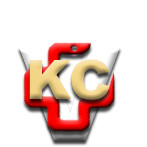 КЛИНИЧКИ ЦЕНТАР ВОЈВОДИНЕ21000 Нови Сад, Хајдук Вељка 1, Србија,телефон: + 381 21 487 22 05; 487 22 17; фаx : + 381 21 487 22 04; 487 22 16www.kcv.rs, e-mail: uprava@kcv.rs, ПИБ:101696893